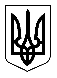 УкраїнаМЕНСЬКА МІСЬКА РАДАМенського району Чернігівської області(сорок третя сесія сьомого скликання)РІШЕННЯ29 вересня 2020 року	№ 465Про внесення змін до рішення 42 сесії 7 скликання Менської міської ради від 26 серпня 2020 року № 403Заслухавши інформацію начальника відділу земельних відносин Менської міської ради Терентієва П.О., щодо внесення зміни до рішення 42 сесії 7 скликання Менської міської ради від 26 серпня 2020 року № 403 «Про припинення договорів оренди під польовими дорогами та затвердження технічної документації із землеустрою щодо встановлення (відновлення) меж земельних ділянок в натурі (на місцевості) під польовими дорогами ТОВ «Куковицьке»», керуючись ст. 26 Закону України «Про місцеве самоврядування  в Україні», Менська міська рада ВИРІШИЛА:Внести зміни до пункту 2 рішення 42 сесії 7 скликання Менської міської ради від 26 серпня 2020 року № 403 «Про припинення договорів оренди під польовими дорогами та затвердження технічної документації із землеустрою щодо встановлення (відновлення) меж земельних ділянок в натурі (на місцевості) під польовими дорогами ТОВ «Куковицьке»», де позицію в тексті:«площею	0,7447 га.	кадастровий номер 7423085000:04:000:0326» замінити на позицію в тексті:«площею	0,7447 га.	кадастровий номер 7423085000:05:000:0399».2.	Контроль за виконанням рішення покласти на постійну комісію з питань містобудування, будівництва, земельних відносин та охорони природи, згідно до регламенту роботи Менської міської ради сьомого скликання.Міський голова	Г.А. Примаков